                                                        АНКЕТАадресата досвіду роботи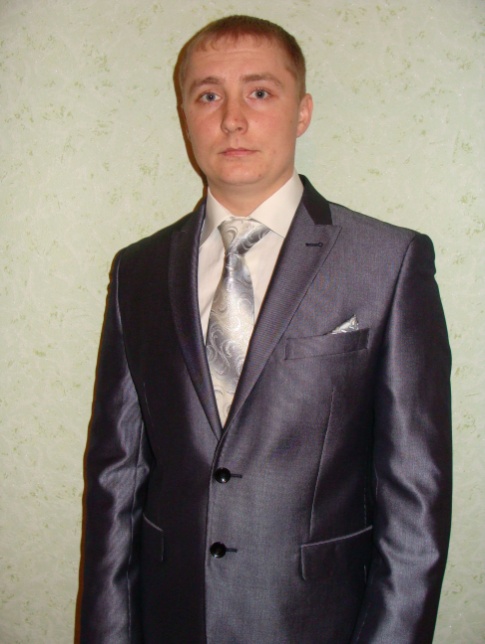 1. Прізвище, ім’я, по батькові     Азаров Сергій Володимирович2. Дата народження  29.10.1987 р.3. Посада Викладач професійно-теоретичної підготовки з професії «Водій автотранспортних засобів категорія «С»4. Який навчальний заклад закінчив(ла), у якому році, спеціальність згідно з дипломомГлухівський Національний педагогічний університет ім. Олександра Довженка, технологічна освіта, (магістр) вчитель спеціальних технологій, 2014 рік;5. Адреса досвіду (повна назва, адреса, телефон, електронна адреса)м. Суми, Сумський район, Сумська область, провулок Гетьманський б. 12, 40013 ДНЗ «Сумське вище професійне училище будівництва та автотранспорту», (0-542) 61-17-54,email: Sumysplbtaa@ukr.net6. Стаж роботи: - педагогічний - 7 роки- на посаді - 5 роки7. Тема досвіду «Електронні засоби навчання як вид контролю на уроках професійно-теоретичної підготовки»8. Термін вивчення, узагальнення, поширення передового педагогічного досвіду: 2016-2019 роки9. Хто вивчає досвід :Сікірніцька Тетяна Миколаївна, методист НМЦ ПТО у Сумській області